Holy Family Catholic Academy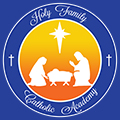 74-15 175th Street, Fresh MeadowsPresents:ANNUAL TREASURE SALEHosted by: The Home Academy AssociationSaturday March 25th  10:00am to 5:00pmSunday March 26th 10:00am to 5:00pmLocation:School’s Basement74-15 175th Street Fresh Meadows, NYNew and used Household, Decorative items, Collectibles, Antiques, Jewelry, Books, Records, Furniture, Toys, Crafts, & MORE!    NO VENDORS!All are welcome! FREE Entrance / FREE easy parking Food and Refreshments for sale / Kid friendlyCome to support one of our biggest fundraisers!!Cleaning house?! Stop by & drop off any house item. 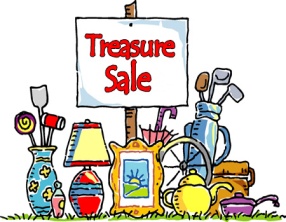 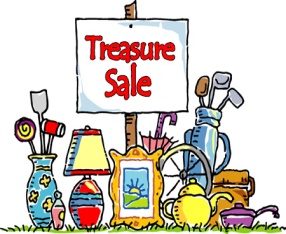 Collections will be in the school’s parking lot on: Sunday 3/12/23: 10-12 & 2-4Sunday 3/19/23: 10-12 & 2-4ANY questions please call the school at 718-969-2124